به نام خدا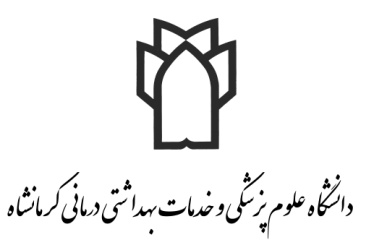 معاونت آموزشی دانشگاه علوم پزشکی واحدآموزش مداوماستانداردهای همکاری حامیان مالی با مرکزآموزش مداوم جامعه پزشکیتهیه وتنظیممریم بهزاد طهمورثیکارشناس آموزش مداومبرنامه پرداخت شود.9) پرداخت حق التدریس و پاداش به اعضاء هیات علمی و حق الزحمه به برگزار کنندگان بعهده مرکز آموزش مداوم است.10) مرکز آموزش مداوم می تواند از حمایت تجاری بعمل آمده کتباَ قدردانی کند ولی بدون ذکر نام محصولات خاص.11)  بدنبال فعالیت آموزش مداوم،  مرکز آموزش مداوم بنا به درخواست، اطلاعات مربوط به هزینه کردن مبالغی که توسط هریک از حامیان تجاری یا دیگر بخش های مرتبط تامین شده است را به آنان گزارش میکنند. متعاقباَ هریک از حامیان تجاری نیز باید مبالغی راکه در حمایت از فعالیت هزینه کرده اند به مرکز آموزش مداوم گزارش نمایند.12) برنامه های اجتماعی-تفریحی که از نظر مالی حمایت شده اند نباید در تقابل فعالیتهای آموزش مداوم قرار گیرندو یا ازفعالیتهای آموزشی پیشی گیرند.13) یک مرکز آموزش مداوم باید سیاست روشنی درخصوص  جنبه های مهم مالی و دیگرارتباطات اعضاء به نام خدامعاونت آموزشی دانشگاه علوم پزشکی واحدآموزش مداومکارنامه بازآموزیتهیه وتنظیممریم بهزاد طهمورثیکارشناس آموزش مداومبه نام خدامعاونت آموزشی دانشگاه علوم پزشکی واحدآموزش مداومپروفایل منتهیه وتنظیممریم بهزاد طهمورثیکارشناس آموزش مداومبه نام خدامعاونت آموزشی دانشگاه علوم پزشکی واحدآموزش مداوممدیریت اعتبار مالیتهیه وتنظیممریم بهزاد طهمورثیکارشناس آموزش مداومشرکتهای حامی مالی تنها با رعایت استانداردهایی می توانند در اجرای برنامه های بازآموزی با مرکز آموزش مداوم همکاری داشته باشند.این استانداردها شامل موارد زیر می باشد:1) در طراحی فعالیتهای آموزشی، مرکزآموزش مداوم معتبر باید اطمینان کسب کند که فعالیتها، عاری از سوگیری مالی و غیرعلمی له یا علیه محصولی هستند. در صورتیکه این فعالیتها با محصولات تجاری ارتباط دارند می توان اطلاعات روشنی از محصول را بر مبنای شیوه های علمی منطبق با ضوابط و قوانین پزشکی کشور ارائه داد.2) طراحی ومسئولیت فعالیتهای آموزش مداوم در نهایت بعهده مرکز آموزش مداوم است.حمایتهای مالی چنین فعالیتهایی نباید برنامه ریزی محتوا با اجرای فعالیت را تحت الشعاع قرار دهد.3) محتوای علمی برنامه ها نباید الزاماَ ویژگی های مورد علاقه حامی تجاری را منعکس نمایند.4) سخنرانان باید نگاه متعادلی از گزینه های درمانی را ارائه دهند. اعضاء هیات علمی با استفاده از اسامی ژنریک این بیطرفی را لحاظ خواهند کرد. در صورتیکه از اسامی تجاری هیات علمی با سازندگان محصولات تجاری مورد بحث در برنامه آموزشی داشته باشد. تمام فعالیتهای امتیاز دار آموزش مداوم باید از این سیاست تبعیت کنند.14) مبالغ بدست آمده از منابع تجاری نباید برای سفر، اقامت، ثبت نام و دیگرهزینه های شخصی همراهان اعضاء هیات علمی هزینه شود.         شماره تماس:                  38367335 -083      آدرس: بلوار شهید بهشتی، جنب بیمارستان طالقانی،  پشت کتابخانه مرکزی، مرکزآموزش مداوم جامعه پزشکیکاربران گرامی سامانه آموزش مداوم جامعه پزشکی پس از اینکه با کد کاربری و رمز عبور خود به پروفایل شخصی خویش وارد شدند، در صفحه نخست به طور خلاصه اطلاعاتی از بخشهای مختلف پنل مدیریتی مشاهده می نمایند که یکی از آنها کارنامه بازآموزی می باشد.در قسمت کارنامه بازآموزی مشمولین قادر خواهند بوداز وضعیت کسب امتیاز خود، سوابق قبلی و همچنین گواهی نهایی در سامانه اطلاع یابند.امتیزات شما شامل 4 وضعیت می باشد:تایید شده: امتیاز این بخش مربوط به برنامه هایی است که امتیاز آنها توسط مرکز برگزار کننده برنامه تایید شده است.بررسی نشده: امتیاز این بخش مربوط به برنامه هایی است که توسط مرکز برگزار کننده و یا مرکز میزبان دردست بررسی می باشد. این برنامه ها هنوز تایید نشده اند.باطل شده: امتیاز درج شده در این بخش هنگام صدور گواهی نهایی توسط مرکز میزبان ابطال گردیده است و امکان استفاده مجدد از آنها جهت دوره های بعدی وجود ندارد.رد شده: امتیاز این بخش توسط مرکز برگزار کننده برنامه رد شده است.کارنامه بازآموزی شامل 10 بخش می باشد:شرکت در برنامه های حضوریشرکت در برنامه های غیر حضوریشرکت در برنامه رسانه ملیسخنرانی در برنامه های حضورینویسندگی در برنامه غیر حضوریسخنرانی در برنامه رسانه ملیفعالیت آموزشی پژوهشی* منظور از فعالیت های آموزشی پژوهشی، فعالیت های چاپ مقاله یا کتاب و یا کار تحقیقاتی انجام شده می باشد.8) فعالیت خارج از کشورپس از اینکه کاربران گرامی با کدکاربری و  کلمه عبور وارد فایل شخصی خود شدند در منوی سمت راست در قسمت پروفایل من پنج آیتم زیر را مشاهده می نمایند:اسکن امضاء این قسمت فقط برای مدیر سیستم مرکز فعال بوده و جهت اسکن امضاء سخنرانان هر برنامه کاربرد دارد.آپلود تصویردر صورت تمایل می توانید عکس پرسنلی خود را از این قسمت آپلود نمایید.عکس پرسنلی در صفحه نخست پنل کاربری شما نمایش داده می شود.در صورت صدور کارت هوشمند از عکس فوق الذکر استفاده خواهد شد.مشخصات فردیدر این قسمت می توانید مشخصات فردی خود را مشاهده و در صورت نیاز ویرایش نمایید.برای ویرایش بخشهایی از پروفایل که غیر فعال می باشد باید از طریق مدیر سیستم مرکز میزبان خود اقدام نمایید.تغییر رمز رمز عبور خود در سامانه آموزش مداوم را می توانید از این طریق  در این قسمت مشمولین می توانند اعتبار مالی خود را برای ثبت نام در برنامه های افزایش دهند و مدیریت نمایند.اعتبار مالی مشمول چیست؟هر مشمول در سامانه آموزش مداوم هر مرکز دارای یک حساب اعتبار مالی می باشد که با استفاده از شارژ موجود در این حساب می تواند هزینه های مالی مختلف خود را در سامانه پرداخت نماید.مشمولین می توانند به صورت آنلاین و از طریق دروازه پرداخت الکترونیک  بانک به مقدار دلخواه با واریز آنلاین وجه به حساب دانشگاه، حساب مالی خود را در آن مرکز شارژ نمایند.برای انجام شارژ مالی پس از ورود به پنل کاربری خود از منوی باز شده سمت راست بر روی گزینه مدیریت اعتبار مالی کلیک کرده در پنجره باز شده لینک افزایش اعتبار مالی به صورت آنلاین راانتخاب می نمایید.در صفحه جدیدی که باز می شود مبلغ مورد نظر را وارد نموده و بر روی صدور فیش پرداخت کلیک نمایید.با نمایش اطلاعات فیش پرداختی در صورتیکه اطلاعات صحیح می باشد با کلیک بر روی گزینه تایید و پرداخت آنلاین به درگاه اینترنتی بانک های طرف قرارداد هدایت می شوید و می توانید با استفاده از اطلاعات کارت خود اعتبارتان را بصورت آنلاین شارژ نمایید.مشمولین محترم همچنین می توانند اطلاعات کلیه پرداخت های استفاده میشود می بایست از محصول مشابه کمپانی های متعدد نام برده شود.5) نمایشگاه تجاری اگر بخشی از کل برنامه است باید به نحوی ترتیب داده شودکه مخل برنامه ریزی یا ارائه فعالیت آموزش مداوم نباشد.6) هیچ فعالیت تجاری نباید در فضای آموزشی محل برنامه، بلافاصله قبل، در طول یا بلافاصله پس از یک فعالیت آموزشی دارای امتیاز ارائه یا منتشر شود.7) نمایندگان حامیان تجاری می توانند در یک فعالیت آموزشی شرکت کنند اما نباید در فضای آموزشی محل برگزاری برنامه اقدام به فروش یا تبلیغ محصولات خود کنند.8) تصمیم گیری نهایی در موارد مالی فعالیتهای آموزش مداوم با مرکز آموزش مداوم است. مبالغ حاصل از منابع تجاری در قالب کمک های آموزشی باید صرف حمایت از برنامه شود. شرایط و اهداف چنین برنامه هایی باید مستند شده و به امضاء مرکز آموزش مداوم و حامی تجاری برسد. هیچ پول دیگری خارج از منابع تجاری نباید مستقیماَبه مدیر فعالیت، اعضاء هیات علمی یا دیگر افراد درگیر در معاونت آموزشی دانشگاه علوم پزشکی واحدآموزش مداوم9) سوابق خارج از سامانه قبل از سال 91     10) گواهینامه نهایی      * در صورتیکه گواهینامه نهایی شما (گواهی پنجساله یا   کمیته ماده 6) توسط مدیر مرکز صادر شده باشد شما می توانید از این قسمت گواهی خود را مشاهده و در صورت نیاز از آن نسخه چاپی تهیه نمایید.مشمولین محترم با استفاده از این آیتمها می توانند لیست برنامه هایی که در آنها به عنوان شرکت کننده و یا سخنران ثبت نام نموده اند به تفکیک وضعیت امتیازات تایید شده، بررسی نشده، باطل شده و یا رد شده خود را مشاهده نمایند.توجه:در صورتیکه روی عدد درج شده در هر وضعیت کلیک نمایید،لیست کامل برنامه های مربوطه را همراه امتیازآنها مشاهده خواهید نمود. هر برنامه شامل دو آیتم می باشد:مشاهده جزئیات کامل برنامه: با کلیک روی این آیکون در مقابل هر برنامه می توانید جزئیات کامل برنامه را  مشاهده نمایید.صدور گواهی پایان دوره: با کلیک بر روی این آیکون می توانید گواهی خود را در برنامه مورد نظر مشاهده و در صورت تمایل از آن پرینت تهیه نمایید.شماره تماس:                  38367335 -083آدرس: بلوار شهید بهشتی، جنب بیمارستان طالقانی،  پشت کتابخانه مرکزی، مرکزآموزش مداوم جامعه پزشکیتغییر دهید.برای تغییر ابتدا رمز عبور فعلی و سپس رمز جدید و تکرار آن را وارد می نمایید.تغییر مرکز میزبانکاربران گرامی می توانند با نام کاربری و رمز عبور خود در کلیه مراکز آموزش مداوم وارد شده  و در برنامه های آنها  شرکت نمایند، به عبارت دیگر برای شرکت در برنامه ها لزومی به تغییر مرکز میزبان نیست.مرکز میزبان مرکزی است که رسیدگی به امتیاز آموزش مداوم شما را در پایان دوره های رسیدگی به عهده دارد.این مرکز قاعدتاَ مرکز آموزش مداوم محل سکونت یا کار شما خواهد بود که دسترسی بیشتر شما به آن باعث انتخاب به عنوان میزبان شده است.برنامه های این مرکز آموزش مداوم که مربوط به رشته تحصیلی شما می باشد بطور پیش فرض به شما اطلاع رسانی می شود، در صورت تغییر محل زندگی، محل خدمت و یا تمایل شخصی میتوانید میزبان خود را از این قسمت تغییر دهید.  شماره تماس:                  38367335 -083آدرس: بلوار شهید بهشتی، جنب بیمارستان طالقانی،  پشت کتابخانه مرکزی، مرکزآموزش مداوم جامعه پزشکیآنلاین خود را مشاهده نمایند.برای مشاهده کلیه پرداخت ها بر روی لینک مشاهده و پیگیری پرداخت آنلاین کلیک نمایید. صفحه ای باز می شود که در آن تمام پرداخت های آنلاین (کامل و یا ناقص) خود را برای مرکز فعلی مشاهده کنید.در صورتیکه تراکنش مالی شما دارای یک شماره پرداخت باشد، یک تراکنش کامل و تایید شده به حساب می آید.جهت اطلاع از وضعیت موجودی و مشاهده تراکنش های انجام شده از منوی مدیریت اعتبار مالی و در قسمت تراکنش مالی بر روی لینک موجودی فعلی ویا مشاهده کلیه تراکنشهای انجام شده کلیک کرده و از کلیه تراکنش های خو د (واریز و برداشت) اطلاع یابید. شماره تماس:                  38367335 -083آدرس: بلوار شهید بهشتی، جنب بیمارستان طالقانی،  پشت کتابخانه مرکزی، مرکزآموزش مداوم جامعه پزشکی